4102 große Karten für Energieflussdiagramme Hinweise: Diese Kärtchen können zur Visualisierung des Energieflusses an der Tafel in folgenden Stunden eingesetzt werden:4511 Waermehaushalt der Tiere45210 Waermedaemmung im TierreichDazu müssen die Kärtchen ausgeschnitten, zur besseren Haltbarkeit laminiert und mit Magnetfolie versehen werden.Um die Erarbeitung der jeweiligen Sequenzen in Einzel – oder Partnerarbeit ermöglichen zu können, ist es empfehlenswert, diese Kärtchen im Gruppensatz bereitzustellen. Dazu sind die jeweiligen Kärtchen in entsprechender Größe in den einzelnen Stundendateien enthalten.Mögliche Lösungsansätze finden sich auch in den entsprechenden Dateien.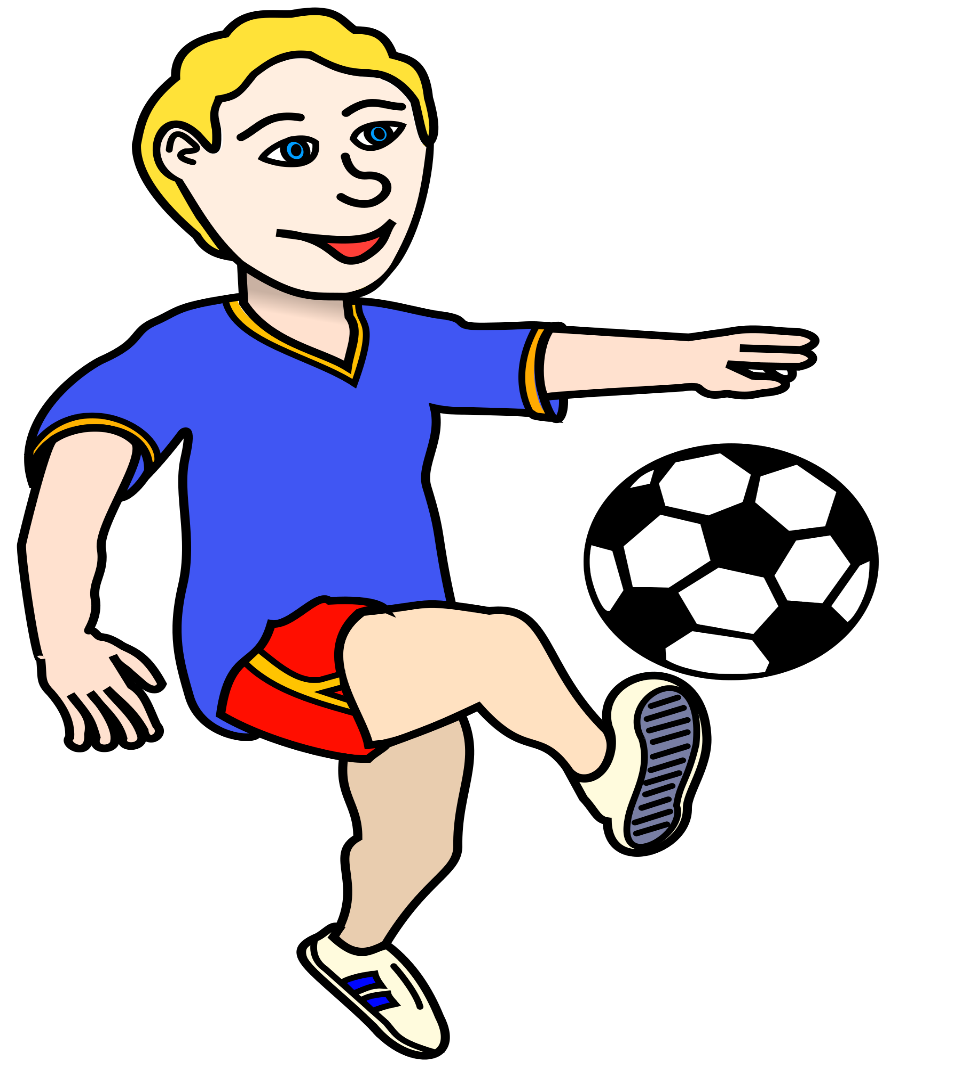 https://openclipart.org/detail/170155/soccer-playing-boy-coloured; Lincense; entnommen: 17.02.2017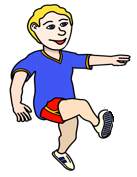 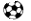 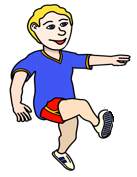 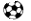 https://openclipart.org/detail/170155/soccer-playing-boy-coloured; Lincense; entnommen: 17.02.2017MenschMenschBecherglasBecherglasTeelichtTeelicht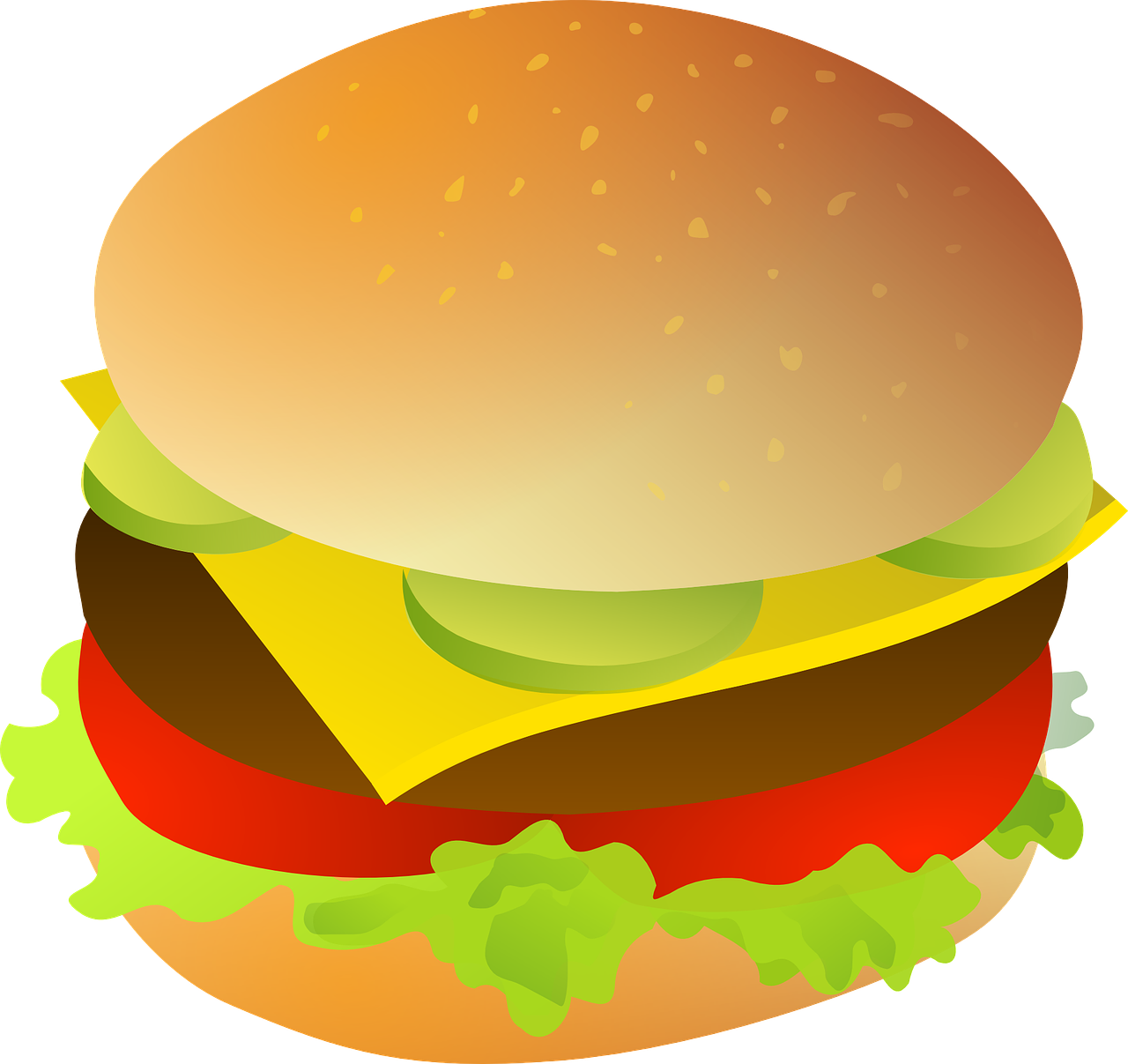 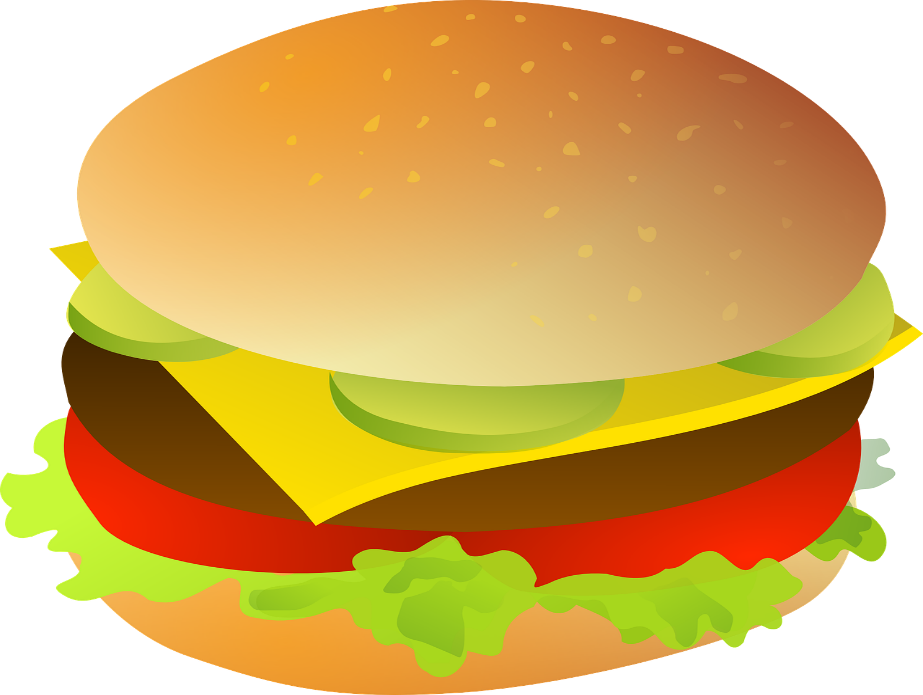 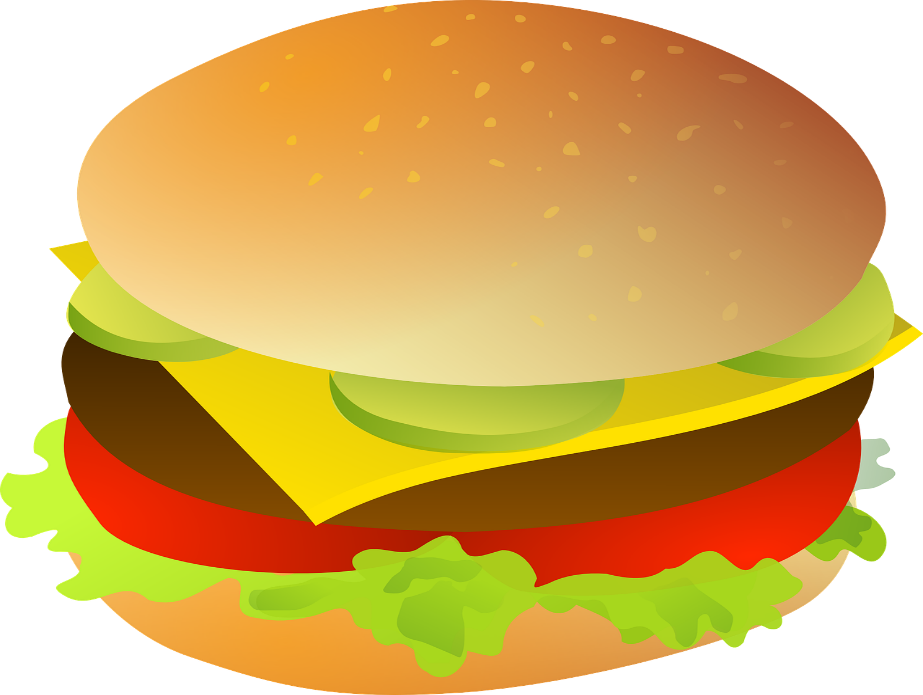 NahrungNahrung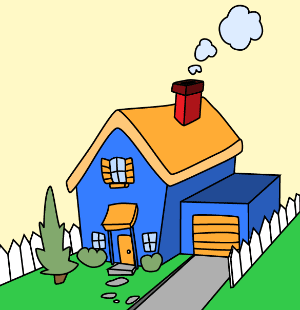 UmgebungUmgebung TeelichterTeelichter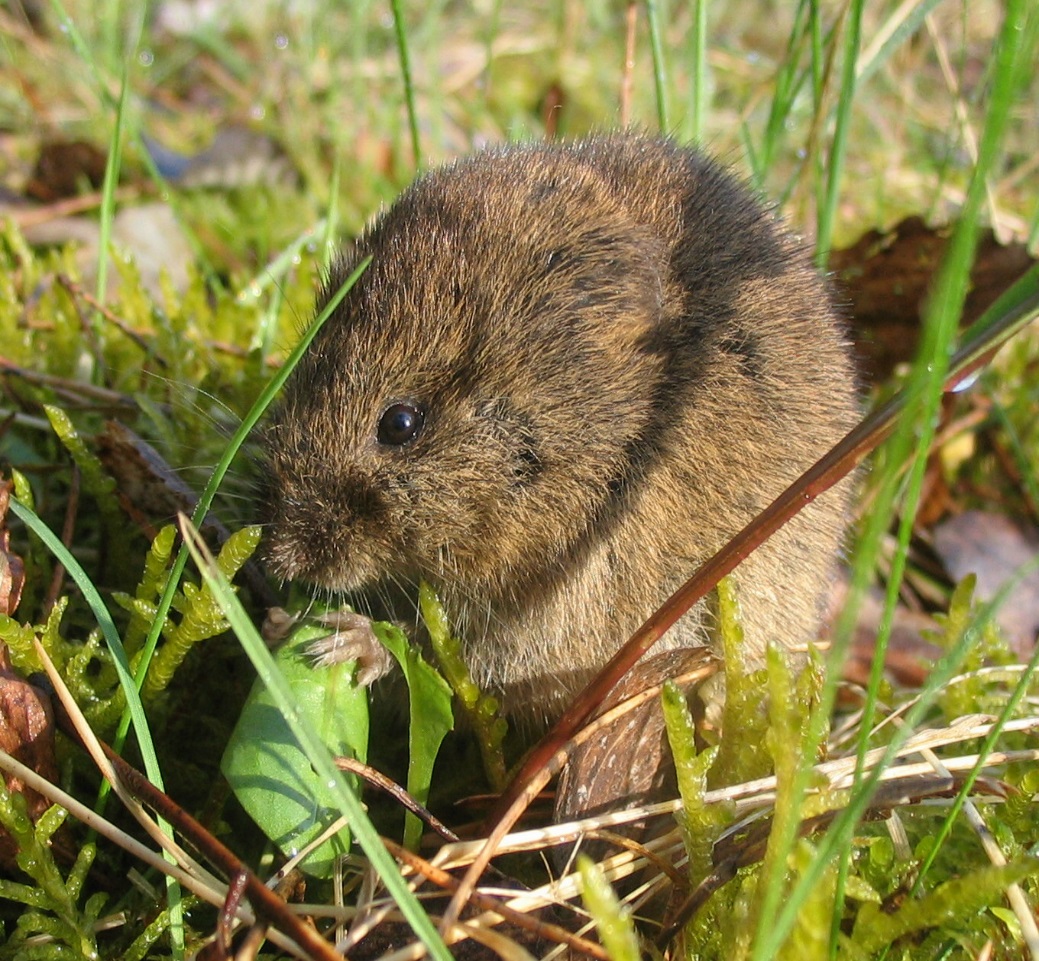 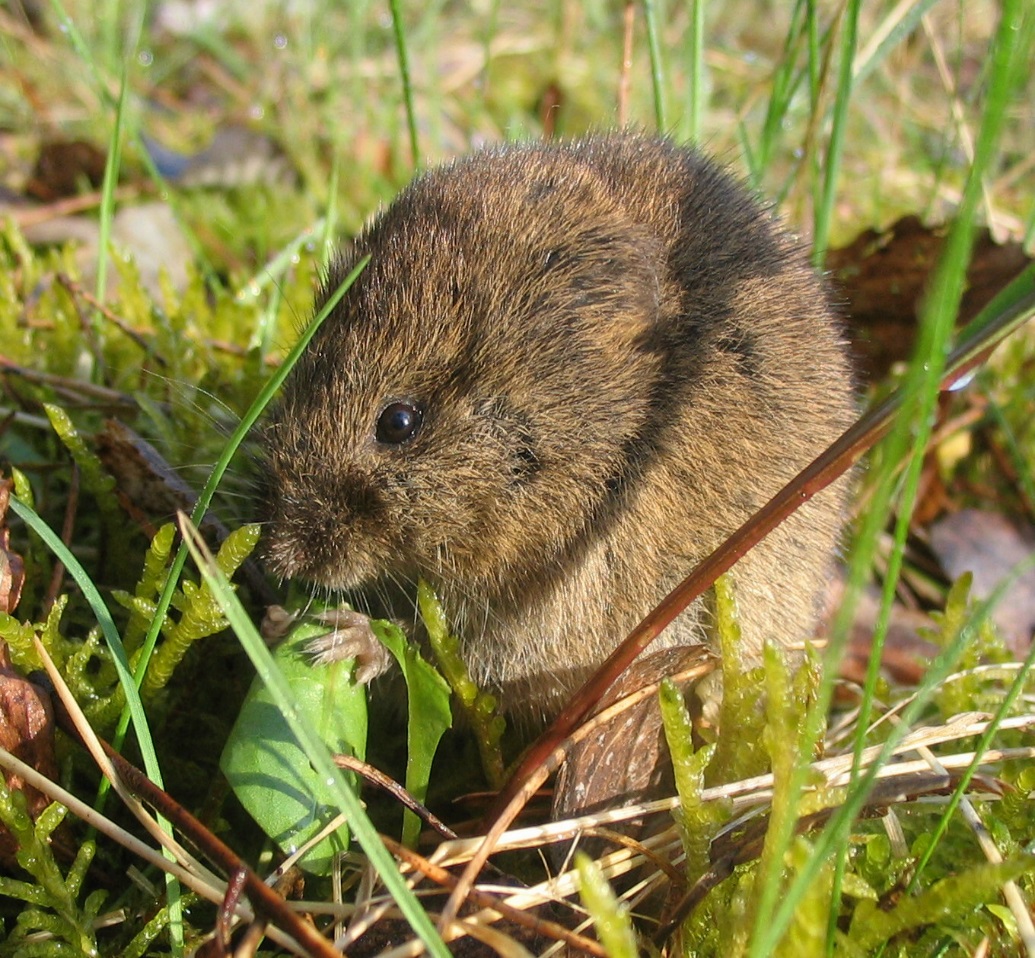 NahrungNahrung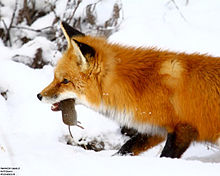 Tier im WinterTier im Winter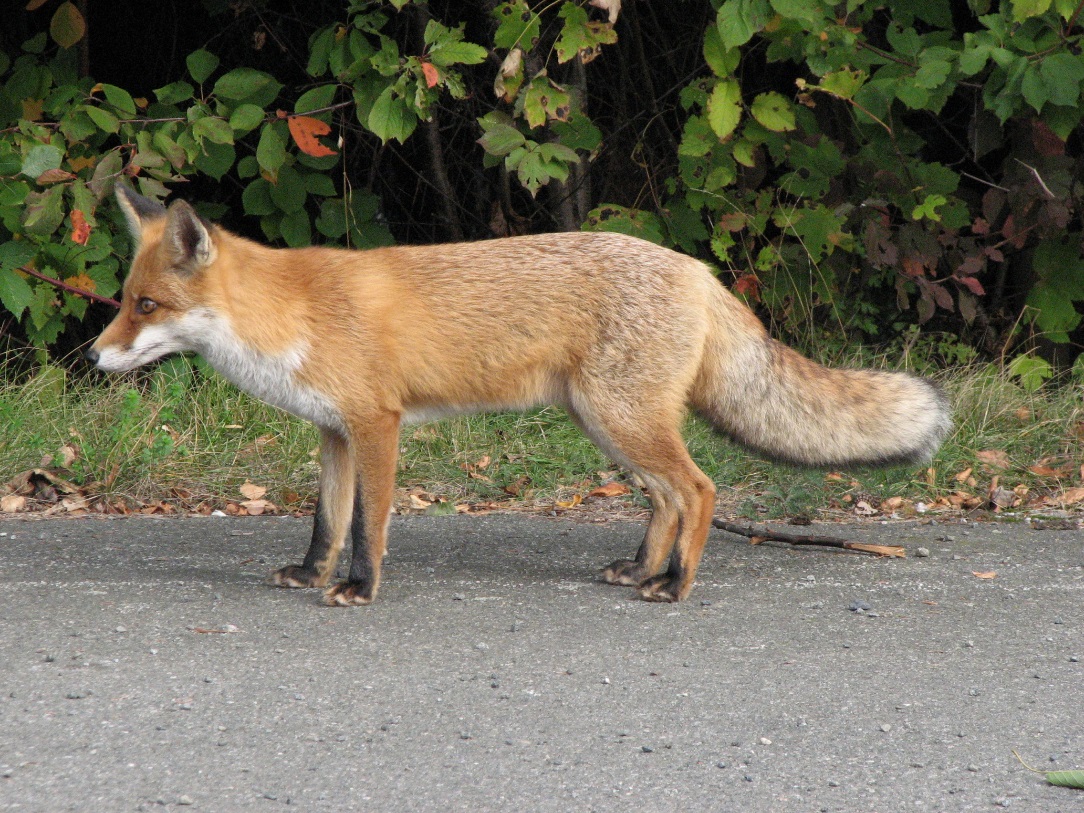 Tier (Fuchs)(Tier) Fuchs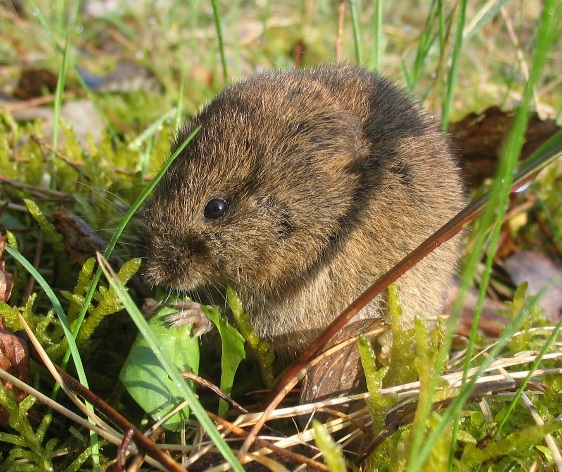 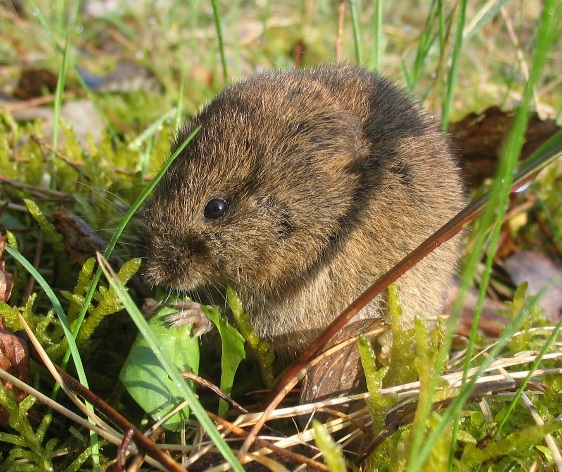 NahrungNahrung